Unity Intergroup Meeting Minutes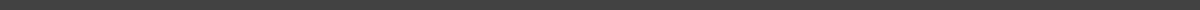 November 12, 2022ATTENDEES: Jean K, Annette P-R, Amanda, Cathy G, Christi, Cheryl, Maryann W, Jodi D, Amy R, Betty C, Wendy S, Penda, Peg M, Mary B, Amy D, Ruth NUIG TRUSTED SERVANTS: IG Chair – Jean K, IG Vice Chair – Jane S, IG Secretary – Amanda, IG Treasurer – Annette P-R; Region 4 Representatives - Cathy G, Amanda A, Jane S; WSBC Delegates - Amy D; By Laws Chair - Jill S; Quick Steps Co-Chairs – Cecilia, Pat W; Public Info Co-Chairs - Betty C, open; Hot Line Responders – Nancy K, Mary B; Literature Coordinators - Betty C, Penda K; Newsletter Editor - Jill S; Print Coordinator – Nancy K; Web Content Manager - Cathy G; Zoom Meeting Managers – Annette P-R, Jill SWelcome: Jean opened the meeting with the Serenity Prayer and introductions. Tradition 11: Jean read and pitched on Tradition 11. Secretary’s Report: Amanda presented the minutes of the October meeting. After the review, a motion was made by Cathy G to pass the October minutes, it was seconded by Annette P-R, and the motion was passed. Treasurer’s Report: Annette presented the October expenses. After the review, a motion was made by Christi to pass the expense report, it was seconded by Cheryl D and the motion was passed. Newsletter: Monthly articles will correlate with the month, i.e. December is the 12th month so articles can focus on the 12th step, 12th tradition, 12th principle. To submit articles or information to be included in the newsletter send them to expressionsofunity2022@gmail.com. Reps can also encourage members at their meetings to click on the link and read the Newsletter. All articles need to be submitted by the 27th of the prior month, i.e. November articles are due on November 27th. Meetings volunteering for future monthly newsletter articles: December – Crystal Wednesday 1pm Virtual; January – Eden Prairie Saturday Morning; February – TBD Intergroup Business: Last month, ideas were discussed on what IG can do with the extra funds above the prudent reserve. The items that were approved in October are:Replace the IG laptop and software – up to $2,000Add line item to the budget for scholarship funds – $5,000 7th tradition donation to WSO – $10,000Items that are still being discussed:Purchase of OWL technology if IG hybrid meeting is established – $1000Increased budget for public information and professional outreach: These two groups will bring back a dollar amount that they feel would be sufficient for increase to their budget to the November IG meeting.Increase budget for 2023 Convention: The 2023 convention committee will update IG as an increase to their budget as needed. Unity Intergroup will be offering scholarships for special events. A committee has been formed to determine the specifics of the scholarships. For example, is there a limit on the amount, after which a form will be created? The committee will then create a form and scholarships will be open.  Reach out to Annette P-R if you are interested in joining.IG supporting/funding the zoom platform for all 27 virtual meetingsPeg made a motion that Unity IG buy up to 5 annual zoom licenses at $750 total per year. The licenses would be shared among the 27 virtual meetings. Penda seconded. 9 in favor, 4 opposed. The motion carries. It was agreed that this will move forward if there is adequate interest. Peg provided the following for reps to announce to their meetings: IF your group uses ZOOM, please discuss with your group:Unity Intergroup is interested in knowing if your group is interested in sharing their Zoom license with other meetings. As of right now, there are 27 meetings in our InterGroup that use Zoom, so if all meetings were willing to share a license with up to 4 other meetings (held at different times), the net annual savings would be over $4000. Sharing a license means that there would be one email, one password, and one meeting number and passcode for the groups sharing that particular license. Unity Intergroup would bear the cost of the licenses and provide administrative support for those sharing a license.  UIG would remain confident that groups selecting this option would increase at least a portion of their annual Zoom savings ($180) in their contributions to IG. Please discuss and send your group's decision to pegmitch16@gmail.com.  You call also feel free to write, text or call Peg at 612-280-6119 with any questions or comments.Event Reports:Quick Steps – Mary attended the meeting today and said it was fabulous!Announcements: Upcoming Elections – these are held in January. Our current Chair and Vice-Chair are willing to continue in their positions. Secretary and Treasurer will need to be filled.Saturday, November 12, 2022 at 9:00am Pax Christi in Eden Prairie hosting Serenity in Celebrations. This will be a hybrid event. Reach out to Jean K for additional information.Closing: The meeting closed with the Responsibility Pledge. Committees then met in breakout sessions; committee updates are listed under item 10.Committees: In recent months it has been being discussed the need to rebuild our IG and what we can do to reach the larger communities. Three groups were formed: Twelve Step Within, Public Information, Professional Outreach. These working groups will continue to have breakout sessions during the monthly IG meeting.Twelve Step Within – Chair PendaPublic Information – Chair AmandaProfessional Outreach – (two groups – Mental Healthcare & Eldercare) Chair Sarah U and Liaisons Jane & MegCommittee Reports:Public Information:Attendees: Amanda, Betty, MaryannAt our meeting today it was decided that the Public Information group is pretty much at a stalemate, and we are not going to be proceeding with any of our past ideas at this time. We just do not have the manpower that is needed right now. It is suggested that we consider merging the PI/PO groups.Professional Outreach:Attendees: Wendy, Peg, Cathy, ChristiNext Event: MARRCH Conference October 2023 – three-day event for addiction and mental health professionalsTwelve Step Within: Attendees: Jean K, Penda, Annette P-R, Jodi DContinued discussion of our current project of calling all meetings to verify information and invite to IG meetings. We have 6 or 7 people willing to help with that. Jean will break the list up and send it out with the script we agreed on this weekend.Discussed Unity Day event – details thus farDate: Sunday, February 26, 2023Time: 1-3pmOn ZoomBrief history of Unity IG2 speakers one of which is someone recovering after relapse.There will also be interactive activities to keep people engaged. We will discuss possible activities at our December meeting.I will send Penda the Unity Intergroup Logo and the information about the event so that she can ask an artist friend (in program) to put one together.Unity Intergroup upcoming events:Quick Steps – January 7 & 21, 2023 – Desperately need more leaders. For more information contact Kendra, Cecelia or Pat W.Buffalo Retreat – Christ the King Retreat Center – April 14-16, 20232023 MN State Convention – Date and location TBDReminder: We do have a list of people, available on request, who may be interested in volunteering to help with an upcoming program.Region 4 upcoming events: (oaregion4.org for more information)Community Conversation – November 20, 2022 & December 18, 2022 (3rd Sunday of every month at 5pm CST via zoom) 